«Похищение Снегурочки»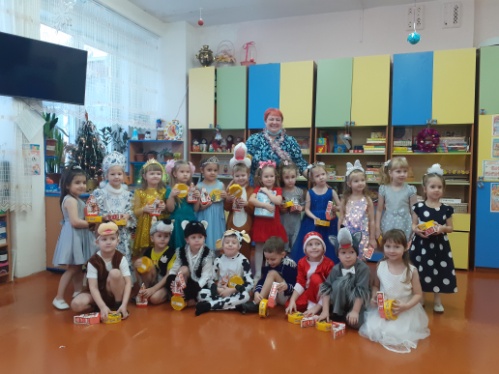 Дети всегда с нетерпением ждут Новый год,  прихода Деда Мороза и Снегурочки. И этот год был не исключением. Дети не могли посещать музыкальный зал, поэтому праздник был проведён в группе.Утренник не обошёлся без нечистой силы в образе Бабы Яги и Пирата, которые пытались всё время испортить праздник. Сначала, они похитили и заколдовали  Снегурочку, а после украли мешок с подарками у Деда Мороза. Но дети справились со всеми сложностями. Вернули и расколдовали Снегурочку, порадовали Метелицу, встретили символ Нового года Бычка, помогли Деду Морозу наколдовать новые новогодние подарки. На празднике было много новогодних песен и стихов, зажигательных танцев, веселых и интересных игр. Счастливые и довольные дети, получив подарки, попрощались с Дедом Морозом, Бабой Ягой и Пиратом, пообещали ждать их в следующем году.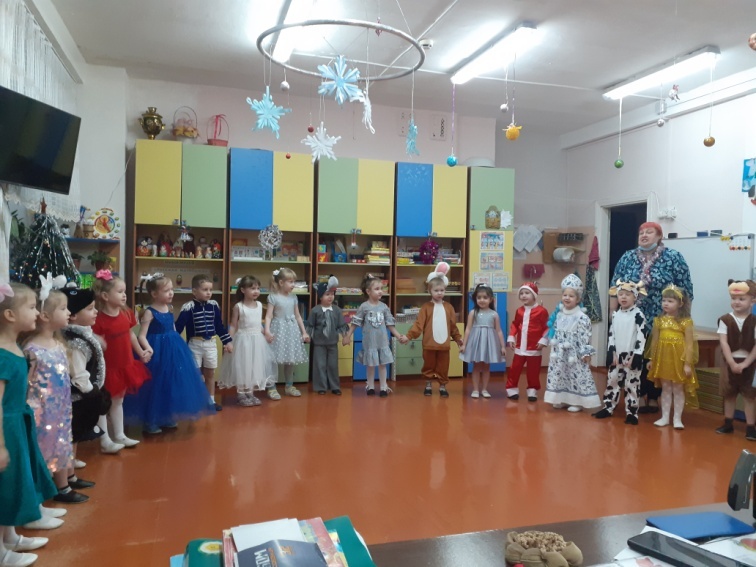 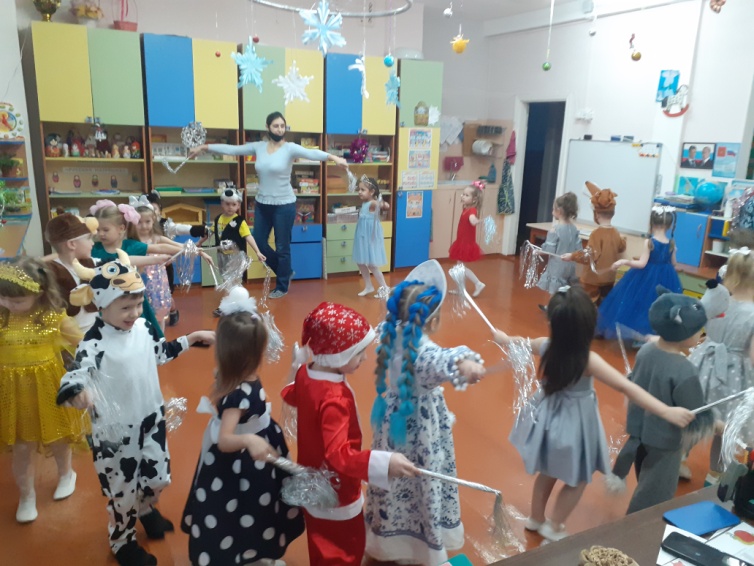 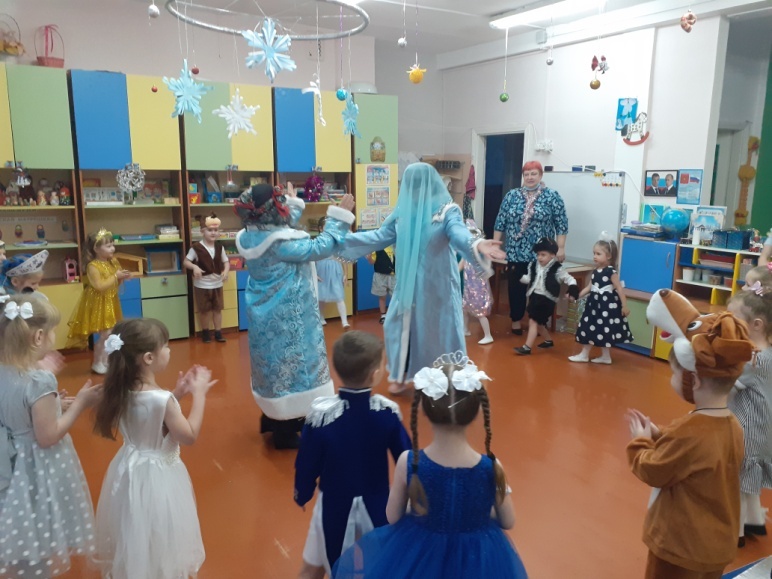 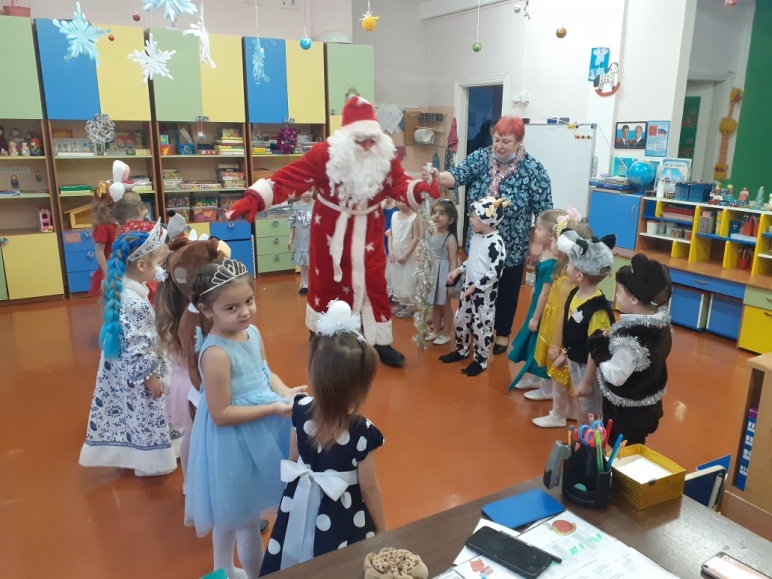 